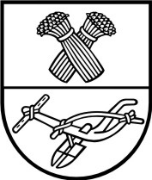 PANEVĖŽIO RAJONO SAVIVALDYBĖS TARYBASPRENDIMASDĖL PANEVĖŽIO RAJONO SAVIVALDYBĖS SMULKIOJO IR VIDUTINIO VERSLO RĖMIMO 2023 METŲ SĄMATOS PATVIRTINIMO2023 m. vasario 23 d. Nr. T-44Panevėžys	Vadovaudamasi Lietuvos Respublikos vietos savivaldos įstatymo 16 straipsnio 4 dalimi, Panevėžio rajono savivaldybės smulkiojo ir vidutinio verslo rėmimo nuostatų, patvirtintų Savivaldybės tarybos 2022 m. balandžio 14 d. sprendimu Nr. T-85 „Dėl Panevėžio rajono savivaldybės smulkiojo ir vidutinio verslo rėmimo nuostatų patvirtinimo“, 14 punktu ir atsižvelgdama į Panevėžio rajono savivaldybės smulkiojo ir vidutinio verslo rėmimo komisijos 2023 m. vasario 9 d. posėdžio protokolą Nr. T4-7, Savivaldybės taryba n u s p r e n d ž i a:Patvirtinti Panevėžio rajono savivaldybės smulkiojo ir vidutinio verslo rėmimo 2023 metų sąmatą (pridedama).Savivaldybės meras                                                                                      Povilas ŽagunisPATVIRTINTAPanevėžio rajono savivaldybės tarybos2023 m. vasario 23 d. sprendimu Nr. T-44PANEVĖŽIO RAJONO SAVIVALDYBĖS SMULKIOJO IR VIDUTINIO VERSLO RĖMIMO 2023 METŲ SĄMATA__________________________________Eil.Nr.PavadinimasSuma(eurais)1.Iš viso pajamų:150 0001.1.Savivaldybės biudžeto lėšos150 0002.Iš viso išlaidų:150 0002.1.Palūkanų subsidijavimas už paskolas, gautas verslo  projektams įgyvendinti ir (ar) verslui vykdyti1 5002.2.SVV subjektų darbuotojų kvalifikacijos kėlimo (perkvalifikavimo) išlaidų subsidijavimas2 0002.3.Mugių, parodų ir kitų renginių, organizuojamų Lietuvos Respublikoje, subsidijavimas4 0002.4.Mugių, parodų ir kitų renginių, organizuojamų už Lietuvos Respublikos ribų, subsidijavimas14 0002.5.Naujai įregistruotų SVV subjektų pradinių steigimosi išlaidų subsidijavimas8002.6.Interneto svetainės, elektroninės parduotuvės sukūrimo subsidijavimas 1 0002.7.Patalpų, kuriose vykdoma veikla, nuomos mokesčio subsidijavimas5 0002.8.Darbo priemonių (naujų ir (ar) naudotų) įsigijimo subsidijavimas, kai sukuriama nauja (papildoma) darbo vieta, įdarbinant    darbuotoją (-us) pagal darbo sutartį (-is)4 0002.9.Verslo planų, paraiškų finansinei paramai iš ES ar kitų fondų gauti parengimo subsidijavimas 1 0002.10.Informacijos ir konsultacijų teikimo verslo kūrimo bei plėtojimo klausimais paslaugai pirkti7002.11.Renginiui „Geriausios Panevėžio rajono įmonės“ 6 0002.12. Biodujų gamybos skatinimo subsidijavimas110 000